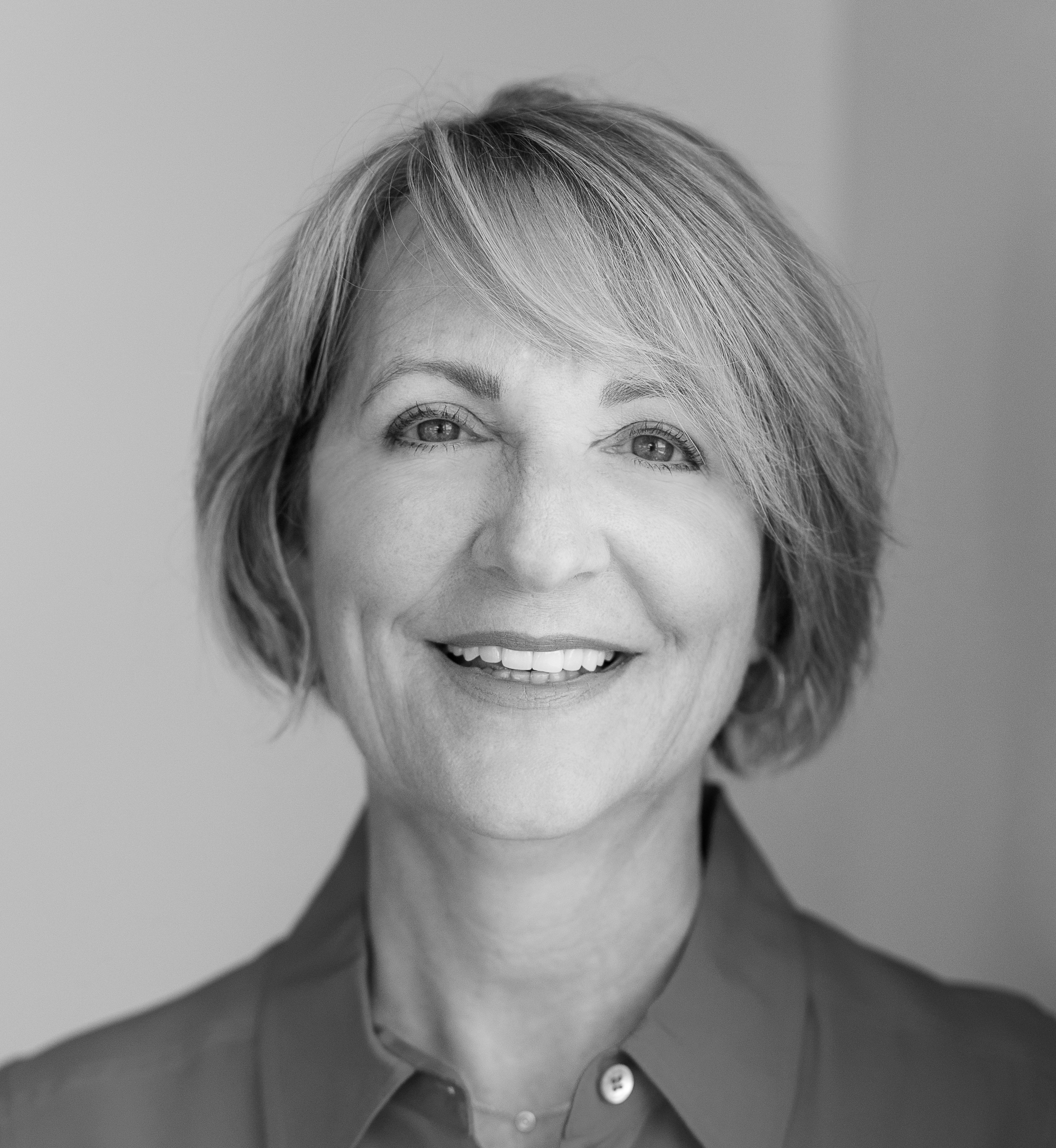 Linda 
BlackerbyNov 2021–PresentFine Artist• Founder • Linda Blackerby Art2007–Present• Chief D&I Officer, President of Citeline, Chief Sales Officer • Informa PLCI launched my fine art business in late 2021 as I began my transition away from corporate work. I am currently part-time at Informa and will be fully retired at the end of 2023 so that I can focus fully on my creative work.Kansas University, Lawrence, KSBS Accounting & Business AdministrationFine Art Exhibitions & AchievementsQ4 ‘21 S.P.A.C.E. Gallery Small & Large Works Show (pieces sold)2022 Delivered 7 Commissioned piecesQ2/3 ’22 Solo Show at Shelburne Vineyards (pieces sold)Q2 ’22 Accepted Sparrow Art Supply Show (piece sold)Q3 ’22 SEABA Art Hop exhibition (pieces sold)Q4 ’22 Accepted Sparrow Art Supply Show (pieces sold)Q1 ’23 Featured Artist for Image Conscious (art print wholesaler)Q3 ’23 Featured Artist at Art Etc VTArtist StatementI’m a Vermont based abstract mixed media painter whose work is influenced by my passion for both interior design and travel.In High School I took Every. Single. Art. Class. I made some truly ugly paintings, soldered a silver and turquoise ring, silkscreened prints, and threw wobbly pots out of clay.  And though I took a different college route graduating with a degree in business and accounting, that drive for creativity persisted while working full time and raising two boys, one with special needs. I often fulfilled the need for a creative outlet and self-expression through design projects for my own homes. I’ve been covered in latex paint, wallpaper paste, tile mastic, and been known to design and sew my own curtains (even complex pleated drapes – never again). My husband might be suspicious we sold our home and moved just so I could redecorate another house (he might be right). I’m fortunate to wear many hats in my corporate career, starting as a CPA in finance, transitioning to sales management, running a business unit for a publicly traded company, and am currently the Chief Diversity & Inclusion Officer of that company.  I’m grateful for the opportunities I’ve had to see the world through these roles, experiencing so many amazing cultures, cuisines, history, architecture, and art, sparking my passion for travel.  My ‘long way round’ journey to abstract painting has informed my art in ways that I could never have achieved otherwise.The spaces we reside in may be more important to us as safe havens and places to express our true selves, more than ever before.  My passion is to help art lovers use original work as a meaningful way to express their unique personality through their individual home décor and style. I have a blast exploring color, shape, and texture in my studio to create expressive art that is ‘that finishing touch’ to your room so that you feel uplifted, energized, and joyfully connected to your home every time you walk by it!Nov 2021–PresentFine Artist• Founder • Linda Blackerby Art2007–Present• Chief D&I Officer, President of Citeline, Chief Sales Officer • Informa PLCI launched my fine art business in late 2021 as I began my transition away from corporate work. I am currently part-time at Informa and will be fully retired at the end of 2023 so that I can focus fully on my creative work.Kansas University, Lawrence, KSBS Accounting & Business AdministrationFine Art Exhibitions & AchievementsQ4 ‘21 S.P.A.C.E. Gallery Small & Large Works Show (pieces sold)2022 Delivered 7 Commissioned piecesQ2/3 ’22 Solo Show at Shelburne Vineyards (pieces sold)Q2 ’22 Accepted Sparrow Art Supply Show (piece sold)Q3 ’22 SEABA Art Hop exhibition (pieces sold)Q4 ’22 Accepted Sparrow Art Supply Show (pieces sold)Q1 ’23 Featured Artist for Image Conscious (art print wholesaler)Q3 ’23 Featured Artist at Art Etc VTArtist StatementI’m a Vermont based abstract mixed media painter whose work is influenced by my passion for both interior design and travel.In High School I took Every. Single. Art. Class. I made some truly ugly paintings, soldered a silver and turquoise ring, silkscreened prints, and threw wobbly pots out of clay.  And though I took a different college route graduating with a degree in business and accounting, that drive for creativity persisted while working full time and raising two boys, one with special needs. I often fulfilled the need for a creative outlet and self-expression through design projects for my own homes. I’ve been covered in latex paint, wallpaper paste, tile mastic, and been known to design and sew my own curtains (even complex pleated drapes – never again). My husband might be suspicious we sold our home and moved just so I could redecorate another house (he might be right). I’m fortunate to wear many hats in my corporate career, starting as a CPA in finance, transitioning to sales management, running a business unit for a publicly traded company, and am currently the Chief Diversity & Inclusion Officer of that company.  I’m grateful for the opportunities I’ve had to see the world through these roles, experiencing so many amazing cultures, cuisines, history, architecture, and art, sparking my passion for travel.  My ‘long way round’ journey to abstract painting has informed my art in ways that I could never have achieved otherwise.The spaces we reside in may be more important to us as safe havens and places to express our true selves, more than ever before.  My passion is to help art lovers use original work as a meaningful way to express their unique personality through their individual home décor and style. I have a blast exploring color, shape, and texture in my studio to create expressive art that is ‘that finishing touch’ to your room so that you feel uplifted, energized, and joyfully connected to your home every time you walk by it!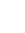 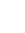 Linda Blackerby ArtEssex Junction, VT 05452Nov 2021–PresentFine Artist• Founder • Linda Blackerby Art2007–Present• Chief D&I Officer, President of Citeline, Chief Sales Officer • Informa PLCI launched my fine art business in late 2021 as I began my transition away from corporate work. I am currently part-time at Informa and will be fully retired at the end of 2023 so that I can focus fully on my creative work.Kansas University, Lawrence, KSBS Accounting & Business AdministrationFine Art Exhibitions & AchievementsQ4 ‘21 S.P.A.C.E. Gallery Small & Large Works Show (pieces sold)2022 Delivered 7 Commissioned piecesQ2/3 ’22 Solo Show at Shelburne Vineyards (pieces sold)Q2 ’22 Accepted Sparrow Art Supply Show (piece sold)Q3 ’22 SEABA Art Hop exhibition (pieces sold)Q4 ’22 Accepted Sparrow Art Supply Show (pieces sold)Q1 ’23 Featured Artist for Image Conscious (art print wholesaler)Q3 ’23 Featured Artist at Art Etc VTArtist StatementI’m a Vermont based abstract mixed media painter whose work is influenced by my passion for both interior design and travel.In High School I took Every. Single. Art. Class. I made some truly ugly paintings, soldered a silver and turquoise ring, silkscreened prints, and threw wobbly pots out of clay.  And though I took a different college route graduating with a degree in business and accounting, that drive for creativity persisted while working full time and raising two boys, one with special needs. I often fulfilled the need for a creative outlet and self-expression through design projects for my own homes. I’ve been covered in latex paint, wallpaper paste, tile mastic, and been known to design and sew my own curtains (even complex pleated drapes – never again). My husband might be suspicious we sold our home and moved just so I could redecorate another house (he might be right). I’m fortunate to wear many hats in my corporate career, starting as a CPA in finance, transitioning to sales management, running a business unit for a publicly traded company, and am currently the Chief Diversity & Inclusion Officer of that company.  I’m grateful for the opportunities I’ve had to see the world through these roles, experiencing so many amazing cultures, cuisines, history, architecture, and art, sparking my passion for travel.  My ‘long way round’ journey to abstract painting has informed my art in ways that I could never have achieved otherwise.The spaces we reside in may be more important to us as safe havens and places to express our true selves, more than ever before.  My passion is to help art lovers use original work as a meaningful way to express their unique personality through their individual home décor and style. I have a blast exploring color, shape, and texture in my studio to create expressive art that is ‘that finishing touch’ to your room so that you feel uplifted, energized, and joyfully connected to your home every time you walk by it!Nov 2021–PresentFine Artist• Founder • Linda Blackerby Art2007–Present• Chief D&I Officer, President of Citeline, Chief Sales Officer • Informa PLCI launched my fine art business in late 2021 as I began my transition away from corporate work. I am currently part-time at Informa and will be fully retired at the end of 2023 so that I can focus fully on my creative work.Kansas University, Lawrence, KSBS Accounting & Business AdministrationFine Art Exhibitions & AchievementsQ4 ‘21 S.P.A.C.E. Gallery Small & Large Works Show (pieces sold)2022 Delivered 7 Commissioned piecesQ2/3 ’22 Solo Show at Shelburne Vineyards (pieces sold)Q2 ’22 Accepted Sparrow Art Supply Show (piece sold)Q3 ’22 SEABA Art Hop exhibition (pieces sold)Q4 ’22 Accepted Sparrow Art Supply Show (pieces sold)Q1 ’23 Featured Artist for Image Conscious (art print wholesaler)Q3 ’23 Featured Artist at Art Etc VTArtist StatementI’m a Vermont based abstract mixed media painter whose work is influenced by my passion for both interior design and travel.In High School I took Every. Single. Art. Class. I made some truly ugly paintings, soldered a silver and turquoise ring, silkscreened prints, and threw wobbly pots out of clay.  And though I took a different college route graduating with a degree in business and accounting, that drive for creativity persisted while working full time and raising two boys, one with special needs. I often fulfilled the need for a creative outlet and self-expression through design projects for my own homes. I’ve been covered in latex paint, wallpaper paste, tile mastic, and been known to design and sew my own curtains (even complex pleated drapes – never again). My husband might be suspicious we sold our home and moved just so I could redecorate another house (he might be right). I’m fortunate to wear many hats in my corporate career, starting as a CPA in finance, transitioning to sales management, running a business unit for a publicly traded company, and am currently the Chief Diversity & Inclusion Officer of that company.  I’m grateful for the opportunities I’ve had to see the world through these roles, experiencing so many amazing cultures, cuisines, history, architecture, and art, sparking my passion for travel.  My ‘long way round’ journey to abstract painting has informed my art in ways that I could never have achieved otherwise.The spaces we reside in may be more important to us as safe havens and places to express our true selves, more than ever before.  My passion is to help art lovers use original work as a meaningful way to express their unique personality through their individual home décor and style. I have a blast exploring color, shape, and texture in my studio to create expressive art that is ‘that finishing touch’ to your room so that you feel uplifted, energized, and joyfully connected to your home every time you walk by it!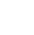 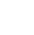 (802) 233 3406Nov 2021–PresentFine Artist• Founder • Linda Blackerby Art2007–Present• Chief D&I Officer, President of Citeline, Chief Sales Officer • Informa PLCI launched my fine art business in late 2021 as I began my transition away from corporate work. I am currently part-time at Informa and will be fully retired at the end of 2023 so that I can focus fully on my creative work.Kansas University, Lawrence, KSBS Accounting & Business AdministrationFine Art Exhibitions & AchievementsQ4 ‘21 S.P.A.C.E. Gallery Small & Large Works Show (pieces sold)2022 Delivered 7 Commissioned piecesQ2/3 ’22 Solo Show at Shelburne Vineyards (pieces sold)Q2 ’22 Accepted Sparrow Art Supply Show (piece sold)Q3 ’22 SEABA Art Hop exhibition (pieces sold)Q4 ’22 Accepted Sparrow Art Supply Show (pieces sold)Q1 ’23 Featured Artist for Image Conscious (art print wholesaler)Q3 ’23 Featured Artist at Art Etc VTArtist StatementI’m a Vermont based abstract mixed media painter whose work is influenced by my passion for both interior design and travel.In High School I took Every. Single. Art. Class. I made some truly ugly paintings, soldered a silver and turquoise ring, silkscreened prints, and threw wobbly pots out of clay.  And though I took a different college route graduating with a degree in business and accounting, that drive for creativity persisted while working full time and raising two boys, one with special needs. I often fulfilled the need for a creative outlet and self-expression through design projects for my own homes. I’ve been covered in latex paint, wallpaper paste, tile mastic, and been known to design and sew my own curtains (even complex pleated drapes – never again). My husband might be suspicious we sold our home and moved just so I could redecorate another house (he might be right). I’m fortunate to wear many hats in my corporate career, starting as a CPA in finance, transitioning to sales management, running a business unit for a publicly traded company, and am currently the Chief Diversity & Inclusion Officer of that company.  I’m grateful for the opportunities I’ve had to see the world through these roles, experiencing so many amazing cultures, cuisines, history, architecture, and art, sparking my passion for travel.  My ‘long way round’ journey to abstract painting has informed my art in ways that I could never have achieved otherwise.The spaces we reside in may be more important to us as safe havens and places to express our true selves, more than ever before.  My passion is to help art lovers use original work as a meaningful way to express their unique personality through their individual home décor and style. I have a blast exploring color, shape, and texture in my studio to create expressive art that is ‘that finishing touch’ to your room so that you feel uplifted, energized, and joyfully connected to your home every time you walk by it!Nov 2021–PresentFine Artist• Founder • Linda Blackerby Art2007–Present• Chief D&I Officer, President of Citeline, Chief Sales Officer • Informa PLCI launched my fine art business in late 2021 as I began my transition away from corporate work. I am currently part-time at Informa and will be fully retired at the end of 2023 so that I can focus fully on my creative work.Kansas University, Lawrence, KSBS Accounting & Business AdministrationFine Art Exhibitions & AchievementsQ4 ‘21 S.P.A.C.E. Gallery Small & Large Works Show (pieces sold)2022 Delivered 7 Commissioned piecesQ2/3 ’22 Solo Show at Shelburne Vineyards (pieces sold)Q2 ’22 Accepted Sparrow Art Supply Show (piece sold)Q3 ’22 SEABA Art Hop exhibition (pieces sold)Q4 ’22 Accepted Sparrow Art Supply Show (pieces sold)Q1 ’23 Featured Artist for Image Conscious (art print wholesaler)Q3 ’23 Featured Artist at Art Etc VTArtist StatementI’m a Vermont based abstract mixed media painter whose work is influenced by my passion for both interior design and travel.In High School I took Every. Single. Art. Class. I made some truly ugly paintings, soldered a silver and turquoise ring, silkscreened prints, and threw wobbly pots out of clay.  And though I took a different college route graduating with a degree in business and accounting, that drive for creativity persisted while working full time and raising two boys, one with special needs. I often fulfilled the need for a creative outlet and self-expression through design projects for my own homes. I’ve been covered in latex paint, wallpaper paste, tile mastic, and been known to design and sew my own curtains (even complex pleated drapes – never again). My husband might be suspicious we sold our home and moved just so I could redecorate another house (he might be right). I’m fortunate to wear many hats in my corporate career, starting as a CPA in finance, transitioning to sales management, running a business unit for a publicly traded company, and am currently the Chief Diversity & Inclusion Officer of that company.  I’m grateful for the opportunities I’ve had to see the world through these roles, experiencing so many amazing cultures, cuisines, history, architecture, and art, sparking my passion for travel.  My ‘long way round’ journey to abstract painting has informed my art in ways that I could never have achieved otherwise.The spaces we reside in may be more important to us as safe havens and places to express our true selves, more than ever before.  My passion is to help art lovers use original work as a meaningful way to express their unique personality through their individual home décor and style. I have a blast exploring color, shape, and texture in my studio to create expressive art that is ‘that finishing touch’ to your room so that you feel uplifted, energized, and joyfully connected to your home every time you walk by it!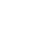 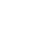 LBlackerbyArt@gmail.comNov 2021–PresentFine Artist• Founder • Linda Blackerby Art2007–Present• Chief D&I Officer, President of Citeline, Chief Sales Officer • Informa PLCI launched my fine art business in late 2021 as I began my transition away from corporate work. I am currently part-time at Informa and will be fully retired at the end of 2023 so that I can focus fully on my creative work.Kansas University, Lawrence, KSBS Accounting & Business AdministrationFine Art Exhibitions & AchievementsQ4 ‘21 S.P.A.C.E. Gallery Small & Large Works Show (pieces sold)2022 Delivered 7 Commissioned piecesQ2/3 ’22 Solo Show at Shelburne Vineyards (pieces sold)Q2 ’22 Accepted Sparrow Art Supply Show (piece sold)Q3 ’22 SEABA Art Hop exhibition (pieces sold)Q4 ’22 Accepted Sparrow Art Supply Show (pieces sold)Q1 ’23 Featured Artist for Image Conscious (art print wholesaler)Q3 ’23 Featured Artist at Art Etc VTArtist StatementI’m a Vermont based abstract mixed media painter whose work is influenced by my passion for both interior design and travel.In High School I took Every. Single. Art. Class. I made some truly ugly paintings, soldered a silver and turquoise ring, silkscreened prints, and threw wobbly pots out of clay.  And though I took a different college route graduating with a degree in business and accounting, that drive for creativity persisted while working full time and raising two boys, one with special needs. I often fulfilled the need for a creative outlet and self-expression through design projects for my own homes. I’ve been covered in latex paint, wallpaper paste, tile mastic, and been known to design and sew my own curtains (even complex pleated drapes – never again). My husband might be suspicious we sold our home and moved just so I could redecorate another house (he might be right). I’m fortunate to wear many hats in my corporate career, starting as a CPA in finance, transitioning to sales management, running a business unit for a publicly traded company, and am currently the Chief Diversity & Inclusion Officer of that company.  I’m grateful for the opportunities I’ve had to see the world through these roles, experiencing so many amazing cultures, cuisines, history, architecture, and art, sparking my passion for travel.  My ‘long way round’ journey to abstract painting has informed my art in ways that I could never have achieved otherwise.The spaces we reside in may be more important to us as safe havens and places to express our true selves, more than ever before.  My passion is to help art lovers use original work as a meaningful way to express their unique personality through their individual home décor and style. I have a blast exploring color, shape, and texture in my studio to create expressive art that is ‘that finishing touch’ to your room so that you feel uplifted, energized, and joyfully connected to your home every time you walk by it!Nov 2021–PresentFine Artist• Founder • Linda Blackerby Art2007–Present• Chief D&I Officer, President of Citeline, Chief Sales Officer • Informa PLCI launched my fine art business in late 2021 as I began my transition away from corporate work. I am currently part-time at Informa and will be fully retired at the end of 2023 so that I can focus fully on my creative work.Kansas University, Lawrence, KSBS Accounting & Business AdministrationFine Art Exhibitions & AchievementsQ4 ‘21 S.P.A.C.E. Gallery Small & Large Works Show (pieces sold)2022 Delivered 7 Commissioned piecesQ2/3 ’22 Solo Show at Shelburne Vineyards (pieces sold)Q2 ’22 Accepted Sparrow Art Supply Show (piece sold)Q3 ’22 SEABA Art Hop exhibition (pieces sold)Q4 ’22 Accepted Sparrow Art Supply Show (pieces sold)Q1 ’23 Featured Artist for Image Conscious (art print wholesaler)Q3 ’23 Featured Artist at Art Etc VTArtist StatementI’m a Vermont based abstract mixed media painter whose work is influenced by my passion for both interior design and travel.In High School I took Every. Single. Art. Class. I made some truly ugly paintings, soldered a silver and turquoise ring, silkscreened prints, and threw wobbly pots out of clay.  And though I took a different college route graduating with a degree in business and accounting, that drive for creativity persisted while working full time and raising two boys, one with special needs. I often fulfilled the need for a creative outlet and self-expression through design projects for my own homes. I’ve been covered in latex paint, wallpaper paste, tile mastic, and been known to design and sew my own curtains (even complex pleated drapes – never again). My husband might be suspicious we sold our home and moved just so I could redecorate another house (he might be right). I’m fortunate to wear many hats in my corporate career, starting as a CPA in finance, transitioning to sales management, running a business unit for a publicly traded company, and am currently the Chief Diversity & Inclusion Officer of that company.  I’m grateful for the opportunities I’ve had to see the world through these roles, experiencing so many amazing cultures, cuisines, history, architecture, and art, sparking my passion for travel.  My ‘long way round’ journey to abstract painting has informed my art in ways that I could never have achieved otherwise.The spaces we reside in may be more important to us as safe havens and places to express our true selves, more than ever before.  My passion is to help art lovers use original work as a meaningful way to express their unique personality through their individual home décor and style. I have a blast exploring color, shape, and texture in my studio to create expressive art that is ‘that finishing touch’ to your room so that you feel uplifted, energized, and joyfully connected to your home every time you walk by it!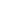 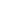 https://www.artworkarchive.com/profile/linda-blackerbyNov 2021–PresentFine Artist• Founder • Linda Blackerby Art2007–Present• Chief D&I Officer, President of Citeline, Chief Sales Officer • Informa PLCI launched my fine art business in late 2021 as I began my transition away from corporate work. I am currently part-time at Informa and will be fully retired at the end of 2023 so that I can focus fully on my creative work.Kansas University, Lawrence, KSBS Accounting & Business AdministrationFine Art Exhibitions & AchievementsQ4 ‘21 S.P.A.C.E. Gallery Small & Large Works Show (pieces sold)2022 Delivered 7 Commissioned piecesQ2/3 ’22 Solo Show at Shelburne Vineyards (pieces sold)Q2 ’22 Accepted Sparrow Art Supply Show (piece sold)Q3 ’22 SEABA Art Hop exhibition (pieces sold)Q4 ’22 Accepted Sparrow Art Supply Show (pieces sold)Q1 ’23 Featured Artist for Image Conscious (art print wholesaler)Q3 ’23 Featured Artist at Art Etc VTArtist StatementI’m a Vermont based abstract mixed media painter whose work is influenced by my passion for both interior design and travel.In High School I took Every. Single. Art. Class. I made some truly ugly paintings, soldered a silver and turquoise ring, silkscreened prints, and threw wobbly pots out of clay.  And though I took a different college route graduating with a degree in business and accounting, that drive for creativity persisted while working full time and raising two boys, one with special needs. I often fulfilled the need for a creative outlet and self-expression through design projects for my own homes. I’ve been covered in latex paint, wallpaper paste, tile mastic, and been known to design and sew my own curtains (even complex pleated drapes – never again). My husband might be suspicious we sold our home and moved just so I could redecorate another house (he might be right). I’m fortunate to wear many hats in my corporate career, starting as a CPA in finance, transitioning to sales management, running a business unit for a publicly traded company, and am currently the Chief Diversity & Inclusion Officer of that company.  I’m grateful for the opportunities I’ve had to see the world through these roles, experiencing so many amazing cultures, cuisines, history, architecture, and art, sparking my passion for travel.  My ‘long way round’ journey to abstract painting has informed my art in ways that I could never have achieved otherwise.The spaces we reside in may be more important to us as safe havens and places to express our true selves, more than ever before.  My passion is to help art lovers use original work as a meaningful way to express their unique personality through their individual home décor and style. I have a blast exploring color, shape, and texture in my studio to create expressive art that is ‘that finishing touch’ to your room so that you feel uplifted, energized, and joyfully connected to your home every time you walk by it!Nov 2021–PresentFine Artist• Founder • Linda Blackerby Art2007–Present• Chief D&I Officer, President of Citeline, Chief Sales Officer • Informa PLCI launched my fine art business in late 2021 as I began my transition away from corporate work. I am currently part-time at Informa and will be fully retired at the end of 2023 so that I can focus fully on my creative work.Kansas University, Lawrence, KSBS Accounting & Business AdministrationFine Art Exhibitions & AchievementsQ4 ‘21 S.P.A.C.E. Gallery Small & Large Works Show (pieces sold)2022 Delivered 7 Commissioned piecesQ2/3 ’22 Solo Show at Shelburne Vineyards (pieces sold)Q2 ’22 Accepted Sparrow Art Supply Show (piece sold)Q3 ’22 SEABA Art Hop exhibition (pieces sold)Q4 ’22 Accepted Sparrow Art Supply Show (pieces sold)Q1 ’23 Featured Artist for Image Conscious (art print wholesaler)Q3 ’23 Featured Artist at Art Etc VTArtist StatementI’m a Vermont based abstract mixed media painter whose work is influenced by my passion for both interior design and travel.In High School I took Every. Single. Art. Class. I made some truly ugly paintings, soldered a silver and turquoise ring, silkscreened prints, and threw wobbly pots out of clay.  And though I took a different college route graduating with a degree in business and accounting, that drive for creativity persisted while working full time and raising two boys, one with special needs. I often fulfilled the need for a creative outlet and self-expression through design projects for my own homes. I’ve been covered in latex paint, wallpaper paste, tile mastic, and been known to design and sew my own curtains (even complex pleated drapes – never again). My husband might be suspicious we sold our home and moved just so I could redecorate another house (he might be right). I’m fortunate to wear many hats in my corporate career, starting as a CPA in finance, transitioning to sales management, running a business unit for a publicly traded company, and am currently the Chief Diversity & Inclusion Officer of that company.  I’m grateful for the opportunities I’ve had to see the world through these roles, experiencing so many amazing cultures, cuisines, history, architecture, and art, sparking my passion for travel.  My ‘long way round’ journey to abstract painting has informed my art in ways that I could never have achieved otherwise.The spaces we reside in may be more important to us as safe havens and places to express our true selves, more than ever before.  My passion is to help art lovers use original work as a meaningful way to express their unique personality through their individual home décor and style. I have a blast exploring color, shape, and texture in my studio to create expressive art that is ‘that finishing touch’ to your room so that you feel uplifted, energized, and joyfully connected to your home every time you walk by it!